У К Р А Ї Н АЧЕРНІВЕЦЬКА ОБЛАСНА РАДАХІІІ сесія VIІI скликанняРІШЕННЯ № 160-13/2314 вересня 2023 р.                                                                               м. ЧернівціПро передачу нерухомого майна із спільної власності територіальних громад сіл, селищ, міст Чернівецької області у комунальну власність Хотинської міської територіальної громади в особі Хотинської міської ради Керуючись Законами України "Про місцеве самоврядування в Україні", та "Про передачу об’єктів права державної та комунальної власності", відповідно до норм Цивільного та Господарського кодексів України,  рішення 5-ї сесії  обласної ради VIII скликання від 16.12.2021 №327-5/21 "Про затвердження Порядку передачі об’єктів права спільної власності територіальних громад сіл, селищ, міст Чернівецької області та Порядку списання майна спільної власності територіальних громад сіл, селищ, міст Чернівецької області", враховуючи рішення 21-ї сесії Хотинської міської ради VIII скликання від 22.07.2022 №403/21/22 "Про надання згоди на безоплатне прийняття майна із спільної власності територіальних громад сіл, селищ, міст Чернівецької області до комунальної власності Хотинської міської територіальної громади в особі Хотинської міської ради", висновок постійної комісії обласної ради з питань управління об’єктами спільної власності територіальних громад сіл, селищ, міст області від 28.08.2023, обласна радаВИРІШИЛА:Передати із  спільної власності територіальних громад сіл, селищ, міст Чернівецької області у комунальну власність Хотинської міської територіальної громади в особі Хотинської міської ради об’єкти нерухомого майна, а саме: будівлі літ А-1, літ Б, літ В, вбиральню літ Г, сарай літ Д, бесідку літ З, огорожу №1, криницю №2 за адресою: вул. Кутузова, 29 у        м. Хотині Дністровського району Чернівецької області.	2. Доручити голові обласної ради створити комісію з приймання-передачі нерухомого майна, зазначеного в пункті 1 цього рішення, та затвердити відповідні акти приймання-передачі.3. Контроль за виконанням цього рішення покласти на першого заступника голови обласної ради Миколу ГУЙТОРА та постійну комісію обласної ради з питань управління об’єктами спільної власності територіальних громад сіл, селищ, міст, області (Юрій ЛЕСЮК).Голова обласної ради                                                                Олексій БОЙКО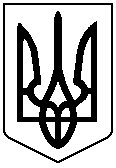 